Wniosek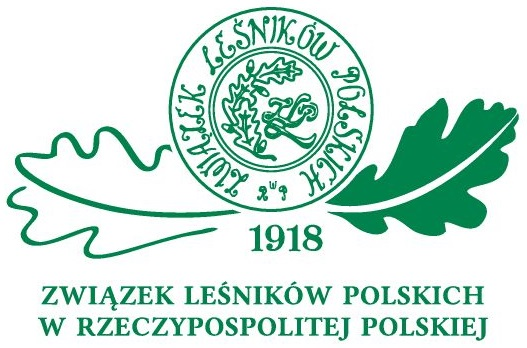 o  nadanie ……………………………………………………………………………odznaki „ Zasłużony dla Leśników  Polskich ”Imię i Nazwisko			…………………………………………………………………………Imiona rodziców 			…………………………………………………………………………Data i miejsce urodzenia		………………………………………………………………………… Miejsce pracy 			………………………………………………………………………… Stanowisko służbowe  		…………………………………………………………………………Wykształcenie 			…………………………………………………………………………Przynależność do  ZLPwRP 	………………………………………………………………………… Miejsce zamieszkania 		………………………………………………………………………… Data i rodzaj ostatniej odznaki …………………………………………………………………………Uzasadnienie wniosku - 		………………………………………………………………………… ……………………………………………………………………………………………………………………………………………………………………………………………………………………………………………………………………………………………………………………………………………………………………………………………………………………………………………………………………………………………………………………………………………………………………………………………………………………………………………………………………………………………………………………………………………………………………………………………………………………………………………………………………………………………………………………………………………………………………………………………………………………Sporządzający wniosek				       Przewodniczący  Data……………………………………	Data nadania odznaki		Rodzaj		Podpis Przewodniczącego ...................................		..............		...........................................Nr legitymacji ……………………….